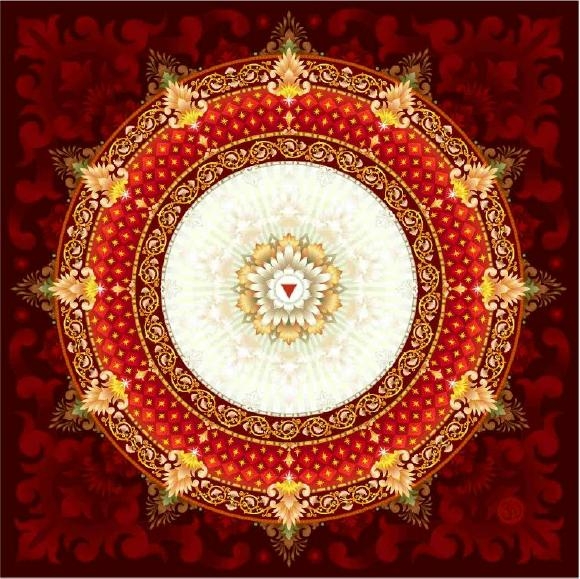 Homeopathy–Nature Cure-Lifestyle/Diet Consultation-Chinese Medicine-Corporate WellnessEvent:Date:Time:Organization:Event Sponsors:Topic:Other speakers/Other speakers fees:Number of Attendees:Lunch provided to attendees by:Capacity to facilitate on site registration for Dr Cox’s upcoming eventsCapacity to sell health and wellness products  relevant to talkPlease let us know in 100 words or less why Dr Cox would be an asset at your event. 